Программа спецкурса6-2-35 «ПРАКТИКА ПРИМЕНЕНИЯ МСА: ОЦЕНКА СИСТЕМЫ ВНУТРЕННЕГО КОНТРОЛЯ АУДИРУЕМОГО ЛИЦА В РАМКАХ ПРОВЕДЕНИЯ АУДИТОРСКИХ ПРОЦЕДУР»Продолжительность обучения – 8 академических часовЦель спецкурса - оценка системы внутреннего контроля аудируемого лица в рамках проведения аудиторских процедурОбязательные вопросы*Тема 1. Системы внутреннего контроляНеобходимость изучения системы внутреннего контроля при проведении аудита.Пять составляющих системы внутреннего контроля: контрольная средапроцесс оценки рисков, применяемый в организациипроцесс мониторинга системы внутреннего контроля организации;информационная система и информационное взаимодействие;контрольные     действия.Тема 2. Использование и оценка систем внутреннего контроля аудиторамиПроцесс описания систем внутреннего контроля аудиторами, включая использование словесных описаний, блок-схем и опросников – примеры документацииОценка элементов системы внутреннего контроля, включая недостатки и значительные недостатки системы внутреннего контроля.Ограничения элементов системыТема 3. Тестирование средств контроляСредства контроля обработки информации, включая общие и прикладные средства контроля.цели и процедуры контроля, контрольные мероприятия, ключевые средства контроля и тестирование средств контроля для следующих систем:Система продажСистема закупокСистема расчетов с персоналомСистема учета запасовСистема учета денежных средствВнеоборотные активыТема 4. Информационное взаимодействие с руководством и ЛОКУтребования к информированию руководства и лиц, отвечающих за корпоративное управление, о значительных недостатках внутреннего контроля и соответствующие методы информирования.Примеры представления значительным недостатков системы внутреннего контроля в формате, используемом при подготовке отчета руководствуУтверждаю:Директор ЧУ ОДПО «УМЦ КА»А.Л.Руф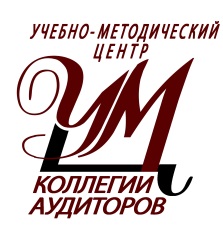 